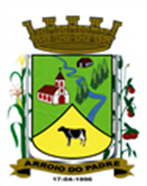 ESTADO DO RIO GRANDE DO SULMUNICÍPIO DE ARROIO DO PADREGABINETE DO PREFEITOÀ			Mensagem 49/2022.Câmara Municipal de VereadoresSenhora PresidenteSenhores VereadoresAo encaminhar-lhes mais um projeto de lei, os cumprimento e passo a expor o que segue.No exercício de 2021, o município alterou e aumentou as atribuições do cargo de “Agente de Campo” que inclusive passou a denominar-se e a atuar com “Fiscal Sanitário e Ambiental”, conforme fixado na Lei Municipal nº 2.225 de 02 de março de 2021.Uma vez alteradas e aumentadas as atribuições do cargo inclusive passando a atuar sob outra denominação e atividades correspondentes, é natural que também se altere o vencimento para a nova função que o seu ocupante passou a desempenhar.Na oportunidade da alteração das atribuições e denominação do cargo o seu vencimento não pode ser alterado devido a vigência da Lei Complementar Federal 173/2021 que vedava tal procedimento.Contudo, vencida aquela etapa, entende o Poder Executivo, viável a alteração ora proposta passando o valor do vencimento de R$ 1.538,11 (um mil, quinhentos e trinta e oito reais e onze centavos) para R$ 1.938,11 (um mil, novecentos e trinta e oito mil e onze centavos) devido ao já exposto acima, acrescendo-se o valor de R$ 400,00 (quatrocentos reais).Por todo exposto, aguarda-se acolhida ao presente projeto de lei, como também sua aprovação.Nada mais a acrescentar neste momento.Atenciosamente.Arroio do Padre, 18 de fevereiro de 2022_____________________Rui Carlos PeterPrefeito MunicipalÀ Sra.Jodele Vahl SchlesenerPresidente da Câmara Municipal de VereadoresArroio do Padre/RSESTADO DO RIO GRANDE DO SULMUNICÍPIO DE ARROIO DO PADREGABINETE DO PREFEITOPROJETO DE LEI Nº 49, DE 18 DE FEVEREIRO DE 2022.Altera o Anexo II da Lei Municipal nº 961, de 30 de outubro de 2009, em especial o valor do vencimento do cargo do Fiscal Sanitário Ambiental.Art. 1° A presente Lei altera o anexo II da Lei Municipal nº 961, 30 de outubro de 2009, em especial o valor do vencimento do cargo de Fiscal Sanitário e Ambiental.Art. 2° O Anexo II, da Lei Municipal nº 931, de 30 de outubro de 2009, no que se refere ao vencimento do cargo de Fiscal Sanitário e Ambiental, passará a vigor com a seguinte redação:Art. 3º Mantêm-se inalteradas as demais disposições consignadas na Lei Municipal nº 961, de 30 de outubro de 2009 e alterações.Art. 4º As despesas decorrentes da aplicação desta Lei correrão pela dotação 3.1.90.11.00.00. Pessoal Civil, da Secretaria Municipal da Saúde e Desenvolvimento SocialArt. 5º Esta Lei entra em vigor na data de sua publicação            Arroio do Padre, 18 de fevereiro de 2022.Visto técnico:Loutar PriebSecretário de Administração, Planejamento, Finanças, Gestão e Tributos.                        Rui Carlos PeterPrefeito MunicipalDenominação da Categoria Funcional Valor Padrão – R$Fiscal Sanitário e Ambiental1.938,11